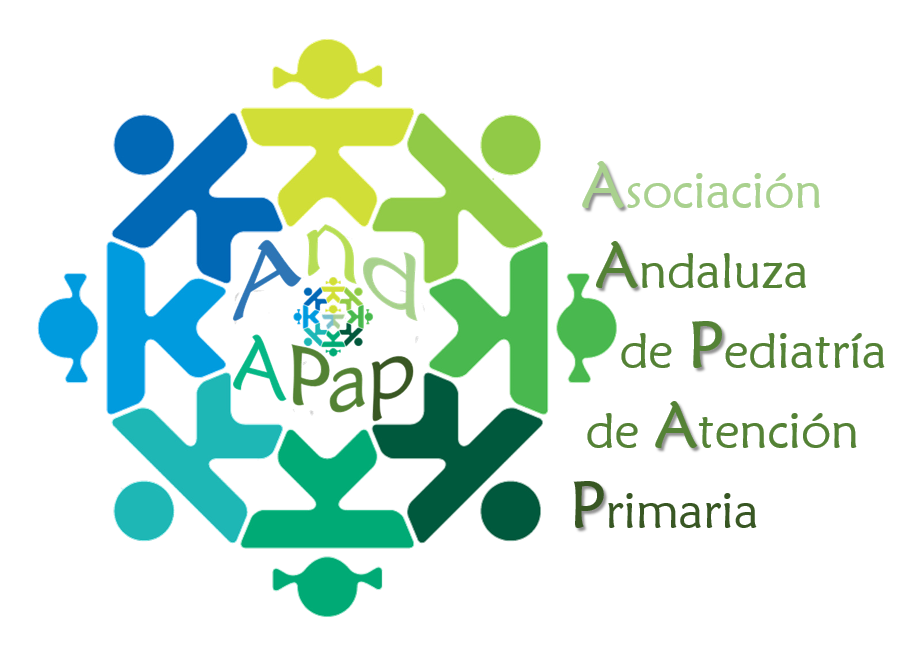 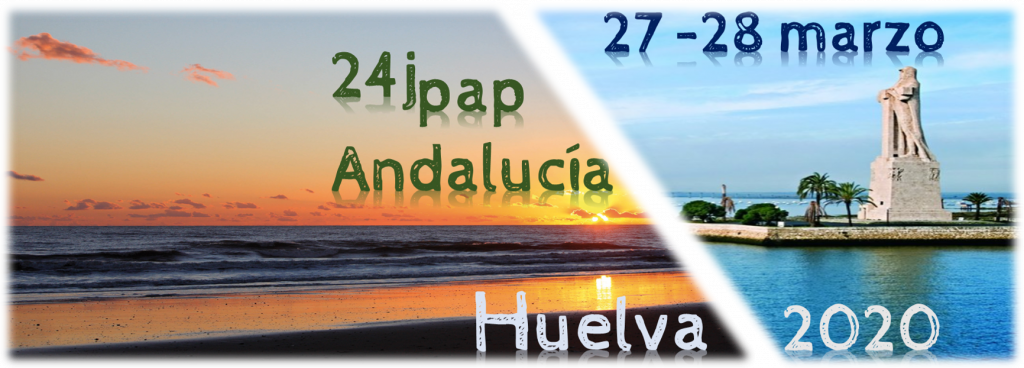 De:A/A: Asociación Andaluza de Pediatría de Atención PrimariaLes remito para su exposición y/o publicación, el trabajo titulado:Como autor / es declaramos:1.- Que el material entregado es original y en ningún caso es propiedad de otra persona física o jurídica, no existiendo conflicto de intereses respecto al tema desarrollado ni habiendo sido remitido simultáneamente a otra publicación.2- Que transmito con carácter exclusivo, por plazo indefinido y de manera gratuita, todos los derechos de explotación de la citada publicación a la APap Andalucía, para que proceda y en su caso autorice, a su reproducción, distribución, trasformación y comunicación pública, incluyendo su venta a disposición on line, todo ello condicionado a que en todo momento se haga mención de la identidad de su autor /es.Por parte de la AndAPap se compromete a:1.- Hacer constar el nombre del autor /es junto a al publicación de su trabajo.2.- A contar con el consentimiento del autor si se propusieran modificaciones en su documento por parte del equipo editorial (o, en su caso, de terceros) y, en caso de discrepancia, le asiste el derecho de retirar el artículo.3.- Para la cesión a terceros, se solicitará consentimiento al autor / es a quien se informará de su destino y la APap Andalucía se compromete, en el caso de que sea concedida la autorización, a velar por el cumplimiento por parte del tercero del compromiso de que conste el nombre del autor / es, así como exigir que se haga mención expresa y/o enlace a su fuente original (web o publicación de la APap Andalucía).4.- En caso de que la publicación suponga ingresos económicos directos o indirectos se contará con la aceptación por parte de los autores que serán retribuidos en proporción a los ingresos.En				a		de				de     20FirmadoNombre y apellidos del autor /es		                    En representación de la AndAPapDNI Enviar a : 24jhuelvaandapap@gmail.com